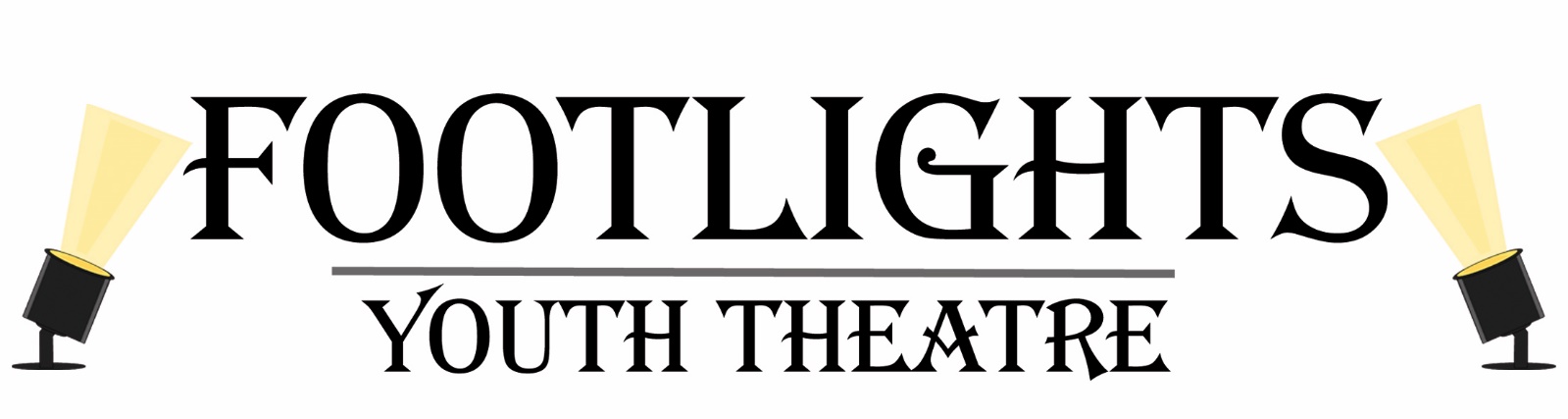 Show Enrolment Form – The Addams FamilyName of performer: __________________________________D.O.B: _________________    Age: ______________________Parent/Gardian Name: ________________________________Telephone Number(s): _________________________________                              ______________________________________Home address: ___________________________________________________________________________________________Email address: ________________________________________Does your child have any medical conditions or allergies of which we need to be aware?____________________________________________________Performer signature ________________________________________________Parent/Gardian signature ____________________________________________